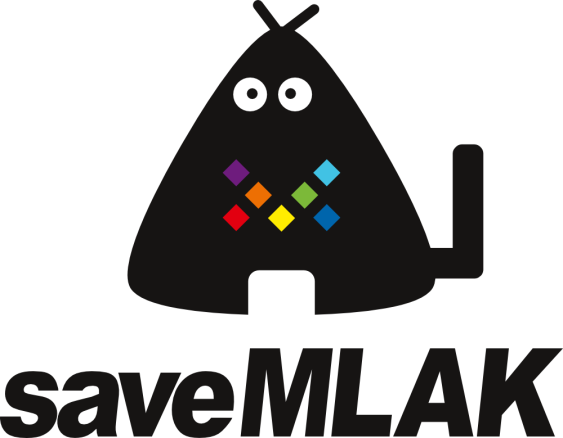 あなたもsaveMLAKプロジェクトに参加して、saveMLAKウィキを編集してみませんか？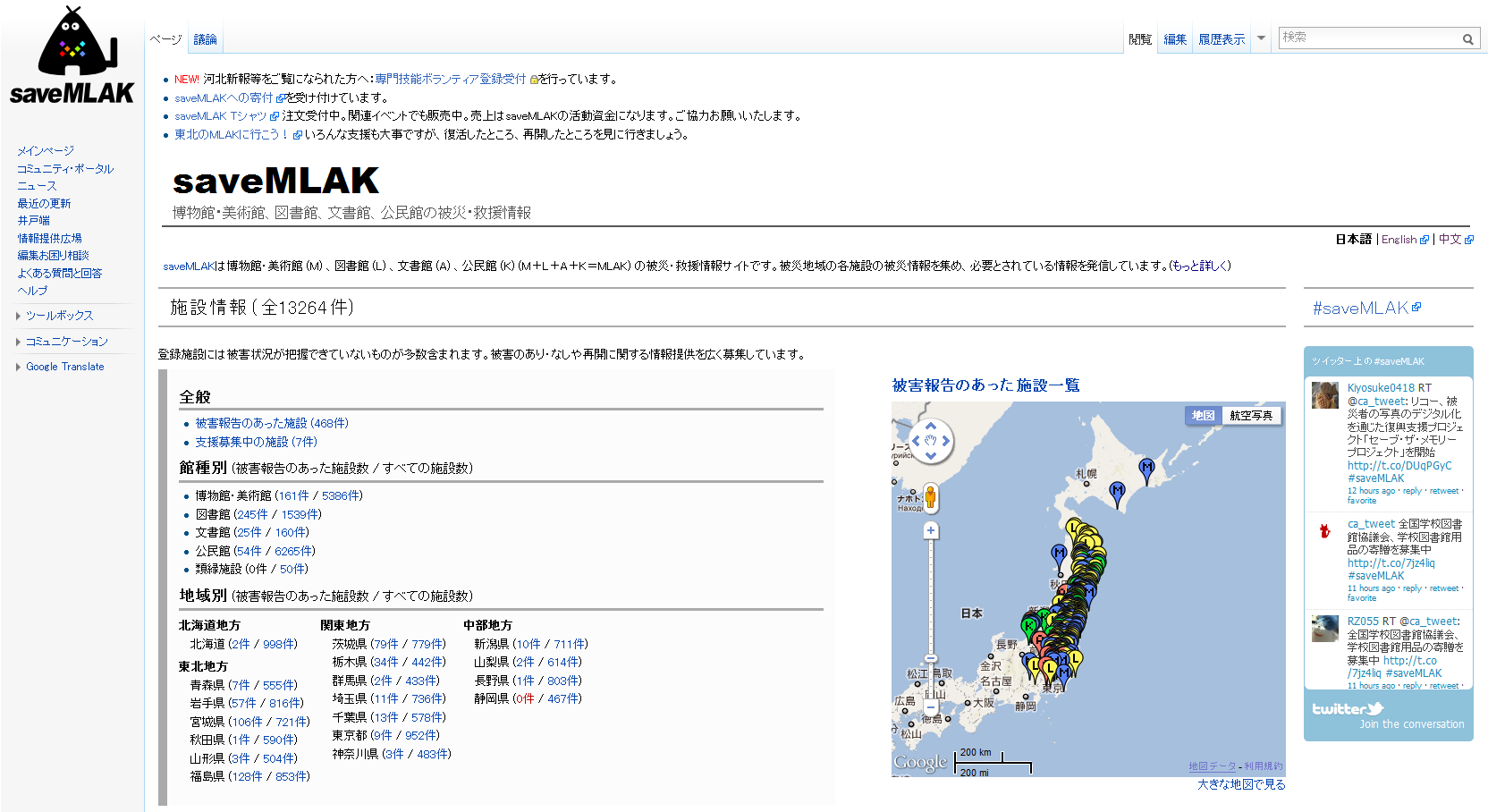 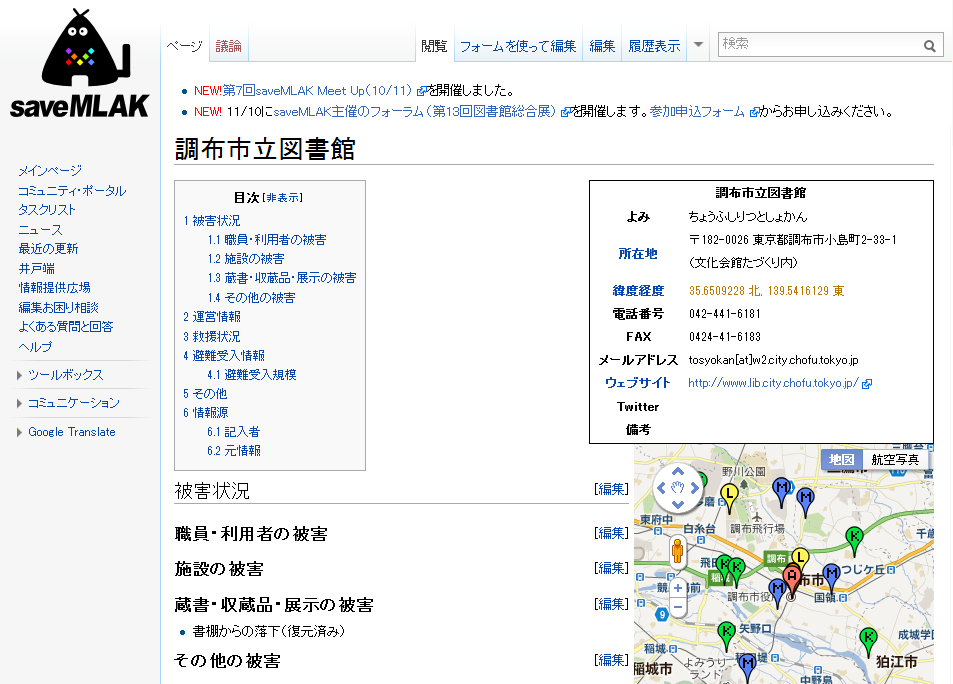 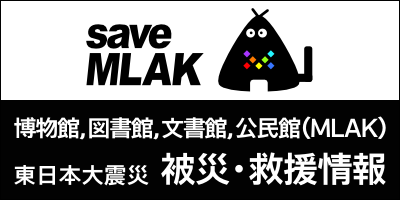 